TEMAT NA 26.03.20 Pooglądaj film na youtube  „Czym się różni węgiel brunatny od kamiennego”?  link poniżej i odpowiedz na pytania do zeszytu: https://www.youtube.com/watch?v=3tOY0QvfqLg1.Który jest droższy?2.Który ma większa kaloryczność ?3.Który w większym stopniu zanieczyszcza środowisko ?4. Wilgotność, którego węgla jest większa?Przepisz do zeszytu.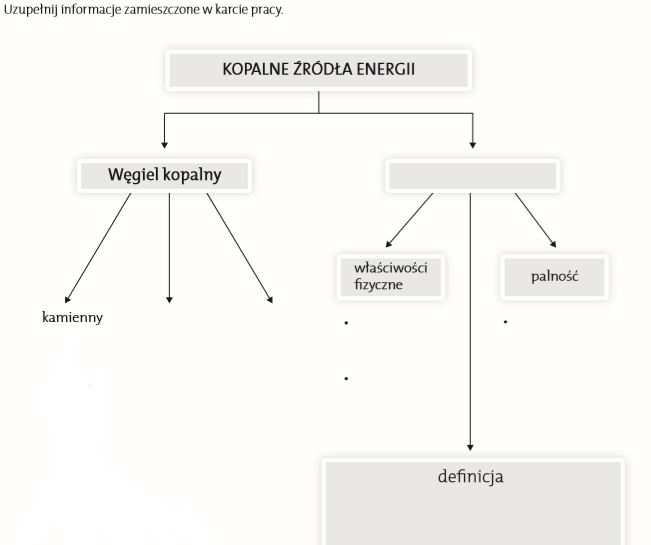 Proszę o przesyłanie zadań na adres mailowy: justi875@wp.pl 